Travel Health Assessment Form – OHF5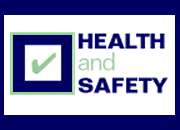 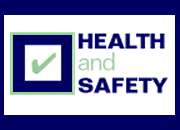 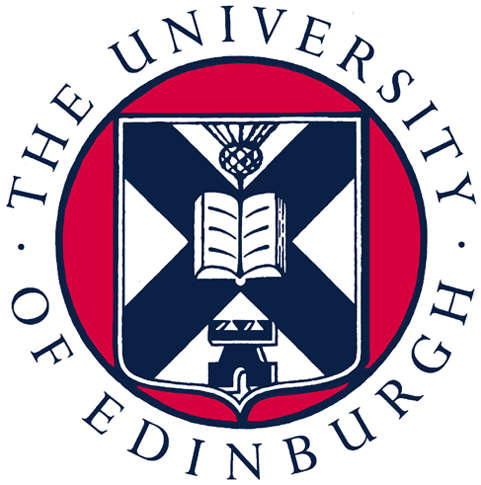 Travel Health Assessment FormPersonal Medical HistoryVaccination History – Have you ever had any of the following vaccinations/malaria tablets?  If so when?Submit this form to the Occupational Health Unit - (occupational.health@ed.ac.uk), Drummond Street Annexe, Drummond Street, Edinburgh EH8 9XP - where an advisor will be able to discuss your needs with you and advise on actions you need to take.RecommendationsThe following immunisations, as follows, are recommended for your trip:Malaria Prevention Advice and Malaria ChemoprophylaxisSigned: _____________________________________ Date: _________________________Position: __________________________________________Full NameDate of Birth and AgePlace of WorkContact DetailsMale/FemaleStaff/Student NoDate of TravelReturn DateItinerary and purpose of visit/country to be visitedDurationRisks/HazardsMedical Facilities?Type of TripBusinessPleasureOtherAccommodation – give detailsHotelBackpackingCampingRelatives/Family HomesTrekkingOtherTravellingAloneWith family/friendIn groupOtherStaying in area which isUrbanRuralAltitudePlanned ActivitiesResearchHealth Care (Human)Animal CentredOther1.  Do you have any recent or past medical history of note?YesNoPlease give details:2.  Are you taking any current or repeat medications?YesNo3.  Do you have any allergies for example to eggs, antibiotics, nuts?YesNo4.  Have you ever had a serious reaction to a vaccine given to you before?YesNo5.  Does having an injection make you feel faint?YesNo6.  Do you or any close family members have epilepsy?YesNo7.  Do you have a history of mental illness including depression or anxiety?YesNo8.  Have you recently undergone radiotherapy, chemotherapy or steroid treatment?YesNo9. Have you taken out travel insurance?YesNo:10. If you have a medical condition have you informed the insurance company about this?YesNo11.  Women only: Are you pregnant or planning pregnancy or currently breast feeding?YesNoVaccineYesNoDatesDiphtheriaTetanusPolioMMR (measles, mumps, rubella)Hepatitis AHepatitis BInfluenzaTick Borne EncephalitisTyphoidMeningitis ACWYRabiesJapanese B EncephalitisYellow FeverTuberculosis (BCG)Meningitis CCholeraMalaria TabletsVaccineRouteOPAS updatedSignDiphtheriaTetanusPolioMMR (measles, mumps, rubella)Hepatitis AHepatitis BInfluenzaTick Borne EncephalitisTyphoidMeningitis ACWYRabiesJapanese B EncephalitisYellow FeverTuberculosisMeningitis CCholera Malaria TabletsTravel Advice and Leaflets given – to be completed by Occupational Health AdvisorTravel Advice and Leaflets given – to be completed by Occupational Health AdvisorTravel Advice and Leaflets given – to be completed by Occupational Health AdvisorTravel Advice and Leaflets given – to be completed by Occupational Health AdvisorTopicDiscussedQueriesSignFood, Water and Personal HygieneTravellers diarrhoeaHepatitis B and HIVInsect Bite PreventionAnimal BitesAccidentsInsuranceAir TravelSun and Heat ProtectionWebsitesTravel Record Card SuppliedTravel Health Pack (Simple)Sterile Health Pack + authorisationFollow up programmeMedicationRouteSupplied (number)SignDoxycyclineChloroquine and ProguanilAtovaquone and Proguanil (Malarone)ChloroquineMefloquineMalaria advice leaflet given